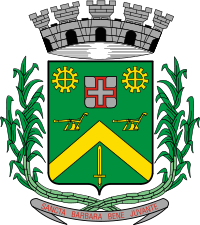 INDICAÇÃO Nº 2187/2011.“Troca de lâmpada em poste localizado, na rua Padre Correa Toledo, altura do número 675, ao lado da Igreja Assembléia de Deus – Ministério Belém, no bairro Parque Rochelle”.                     INDICA ao senhor Prefeito Municipal, na forma regimental, determinar ao setor competente que tome providência com relação troca de lâmpada em poste localizado, na rua Padre Correa Toledo, altura do número 675, ao lado da Igreja Assembléia de Deus – Ministério Belém, no bairro Parque Rochelle. JUSTICICATIVA: Este vereador foi procurado por vários moradores e principalmente pelos membros da Igreja Assembléia de Deus, reclamando desta lâmpada queimada que fica muito tempo sem ser substituída pela CPFL.E com esta lâmpada queimada, a insegurança tem aumentado durante a noite principalmente aos membros da igreja. Solicito urgência na troca desta lâmpada.  Plenário “Dr. Tancredo Neves”, em 29 de julho de 2011.CARLOS FONTES-Vereador-